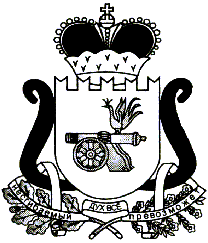 АДМИНИСТРАЦИЯ   МУНИЦИПАЛЬНОГО ОБРАЗОВАНИЯ«ЕЛЬНИНСКИЙ  РАЙОН» СМОЛЕНСКОЙ ОБЛАСТИП О С Т А Н О В Л Е Н И Е от  01.03.2019   №  144г. ЕльняО внесении изменений в постановление Администрации муниципального образования «Ельнинский район» Смоленской области от 31.12.2014 № 874В соответствии со статьей 179 Бюджетного кодекса Российской Федерации, постановлением Администрации муниципального образования «Ельнинский район» Смоленской области от 21.10.2013 № 615 «Об утверждении порядка разработки и реализации муниципальных программ Ельнинского района Смоленской области» (в редакции постановлений Администрации муниципального образования «Ельнинский район» Смоленской области от 25.12.2014 №852, от 28.10.2016 №1069), Администрация муниципального образования «Ельнинский район» Смоленской областип о с т а н о в л я е т:Внести в постановление Администрации муниципального образования «Ельнинский район» Смоленской области от 31.12.2014 № 874         «Об утверждении муниципальной программы «Демографическое развитие муниципального образования «Ельнинский район» Смоленской области на 2015 - 2020 годы» (в редакции постановлений Администрации муниципального образования «Ельнинский район» Смоленской области от 05.02.2015 № 54, от 12.04.2017 № 321, от 17.01.2018 № 30) следующие изменения:1.1. В заголовке и пункте 1 слова «на 2015 - 2020 годы» исключить;1.2. Муниципальную программу «Демографическое развитие муниципального образования «Ельнинский район» Смоленской области на 2015-2020 годы», утвержденную постановлением Администрации муниципального образования «Ельнинский район» Смоленской области от 31.12.2014 № 874 (в редакции постановлений Администрации муниципального образования «Ельнинский район» Смоленской области от 05.02.2015 № 54, от 12.04.2017 № 321, от 17.01.2018 № 30), изложить в новой редакции (прилагается). 2. Настоящее постановление распространяет свое действие на правоотношения возникшие с 01 января 2019 года. 3. Контроль за исполнением настоящего постановления возложить на заместителя Главы муниципального образования «Ельнинский район» Смоленской области М.А. Пысина.Глава муниципального образования«Ельнинский район» Смоленской области                                        Н.Д. МищенковУТВЕРЖДЕНАпостановлением Администрациимуниципального образования«Ельнинский район»Смоленской областиот 31.12.2014 № 874(в редакции постановлений Администрации муниципального образования «Ельнинский район» Смоленской области                                                                                                            от 05.02.2015 № 54,      от 12.04.2017 № 321,                                                                           			     от 17.01.2018 № 30),  от «_____»_______2019 №______МУНИЦИПАЛЬНАЯ ПРОГРАММА«Демографическое развитие муниципального образования «Ельнинский район» Смоленской области»ПАСПОРТмуниципальной  программы Ельнинского района Смоленской области«Демографическое развитие муниципального образования «Ельнинский район» Смоленской области» 1. Общая характеристика социально-экономической сферы реализации муниципальной программыДемографическая политика муниципального образования «Ельнинский район» Смоленской области направлена на увеличение продолжительности жизни населения, сокращение уровня смертности, рост рождаемости, реализацию миграционной политики, сохранение и укрепление здоровья населения и улучшение на этой основе демографической ситуации в районе.Анализ демографической ситуациив муниципальном образовании «Ельнинский район» Смоленской области.В Ельнинском районе, как и в России в целом, происходит абсолютное сокращение численности населения в результате ухудшения здоровья, высокой смертности и низкой рождаемости при резком снижении качества воспроизводства населения.Среднегодовая численность постоянного населения в районе на 01.01.2014г. составила 14042 человек. Большинство населения района – русские 92,3%.Численность трудовых ресурсов – 8404 человек или 59,8% всего населения. Численность занятых в экономике 7740 человек, в материальном производстве 457 человек, в непроизводственной сфере 2903 человека.Депопуляция населения области выступает главной составляющей сложившегося демографического кризиса. Определяющими факторами демографических процессов на территории района в течение последнего десятилетия остаются естественная убыль населения (превышение числа умерших над числом родившихся) и миграционный поток.На формирование естественной убыли населения оказывает влияние уровень рождаемости. В 2013 году в районе родилось 149 ребенка, в 2012 году 129 детей. Негативное влияние на динамику рождаемости в настоящее время оказывает откладывание рождений или смещение их к более старшему возрасту, что приводит к сокращению периода репродуктивного возраста, уменьшению вероятности рождения последующих детей. Важным аспектом в проблеме рождаемости является рождение детей вне зарегистрированного брака. Число таких рождений в общем числе родившихся неуклонно растет.Кроме того, проблема низкой рождаемости во многом связана не  стабильностью браков. Эти показатели имеют общие базовые причины, такие как низкая ценность семьи и брака, философия бездетности и малодетности, политические и социально-экономические проблемы.Рождаемость ниже смертности в 2012 году на 183 человека, в 2013 году число рождений ниже числа смертей на 127 человек, общий коэффициент рождаемости составил 9,0%. Общий коэффициент смертности в 2013 году составил 19,7 в расчете на 1000 населения, в 2012 году составил 21,8 в расчете 
на 1000 населения.Основными причинами смерти явились болезни сердечно-сосудистой системы – 64%, травмы и отравления – 5,6%, органы дыхания – 3,6%, онкозаболевания – 8,7%, прочие причины – 18,1%. В целом структуру причин смертности населения в районе отличает высокий уровень мужской смертности, потерь от несчастных случаев и алкоголизма. На динамику смертности населения оказывают влияние: старение населения, низкий уровень здоровья населения репродуктивного возраста, ухудшение качества здоровья новорожденных, рост числа социально обусловленных заболеваний (онкозаболевания, алкоголизм, наркомания, травмы и другие), низкий уровень жизни населения.К факторам, воздействующим на состояние здоровья населения, относятся уровень благосостояния населения, образ жизни граждан, уровень развития здравоохранения, организация поддержки социально уязвимых групп населения, развитие физической культуры, спорта и отдыха.Одним из существенных факторов, влияющих на динамику демографических показателей, является уровень доходов населения.Основную долю в совокупном доходе составляет оплата труда. Среднемесячная заработная плата за 2012 год составила 12733,1 рублей, за 2013 год – 15180,2 рублей. Одновременно необходимы меры по адресной поддержке социально уязвимых групп населения, которые не способны за счет собственных усилий повысить уровень жизни своих семей.Уровень жизни и благосостояния населения, в свою очередь, напрямую зависят от уровня занятости, возможности трудоустройства.За 2013 год среднегодовая численность трудовых ресурсов составила 8404 человека, или 59,8 % от общей численности населения района. Среднегодовая численность экономически активного населения района 
за 2013 год по оценке составила 7740 человек, в том числе занятые всеми видами экономической деятельности – 6589 человек, т.е. 85% от экономически активного населения.По отраслям экономики занятые распределились следующим образом: около 2,1% от общей численности занятых трудятся в сельском хозяйстве; 6,7% – в образовании; 3,5% – в здравоохранении и социальных учреждениях, 1,2% – физкультуре, культуры и искусства; 3,1% – в торговле, общественном питании; 3,4% о – в промышленности; 1,3 % – в ЖКХ; 1,2% – на транспорте и в связи; 66,0% – в других отраслях экономики.Уровень общей безработицы в Ельнинском районе в 2013 году составил 3,4% от численности экономически активного населения.                                                                                                          Таблица 1Основные показателидемографического развития муниципального образования «Ельнинский район» Смоленской области в 2012-2013 годахТаким образом, сложившаяся демографическая ситуация требует разработки программных мероприятий для преодоления негативных тенденций в демографическом развитии и создания условий по стабилизации демографической ситуации.2. Приоритеты муниципальной политики в сфере реализации муниципальной программы, цели,  целевые показатели, описание ожидаемых конечных результатов, сроков и этапов реализации муниципальной программыПриоритеты муниципальной политики в сфере реализации муниципальной программы определяются исходя из Конституции Российской Федерации, федеральных законов, Концепции демографической политики Российской Федерации на период до 2025 года, утвержденной Указом Президента Российской Федерации от 09.10.2007 № 1351, решений Координационного Совета при Губернаторе Смоленской области по вопросам семьи, материнства, отцовства и детства.Основными целями Программы являются:- стабилизация демографической ситуации, поддержка семьи, материнства, отцовства и детства, формирование предпосылок к последующему; демографическому росту, укрепление института семьи, возрождение и сохранение духовно-нравственных семейных отношений;- улучшение состояния здоровья населения и медицинского обслуживания населения;- поддержка социально не защищенных групп населения;- решение жилищных проблем населения района за счет увеличения ввода в эксплуатацию жилья и обеспечения доступности его приобретения для населения, получения жилья за счет программы «Молодая семья»;- улучшение состояния здоровья населения и медицинского обслуживания, увеличение продолжительности жизни населения;- сокращение уровня смертности, прежде всего в трудоспособном возрасте от внешних причин;- сокращение уровня материнской и младенческой смертности, укрепление репродуктивного здоровья населения, здоровья детей и подростков;- сохранение и укрепление здоровья населения, увеличение продолжительности активной жизни, создание условий и формирование мотивации для ведения здорового образа жизни, существенное снижение уровня заболеваемости социально значимыми и представляющими опасность для окружающих заболеваниями, улучшение качества жизни больных, страдающих хроническими заболеваниями, и инвалидов;- повышение уровня рождаемости за счет рождения в семьях второго ребенка и последующих детей;- укрепление института семьи, возрождение и сохранение духовно-нравственных традиций семейных отношений. Сведения о целевых показателях реализации муниципальной программы отражены в приложении № 1.Сроки реализации Программы: 2015 – 2021 годы.3. Обобщенная характеристика основных мероприятий, входящих в состав муниципальной программыОбобщенная характеристика основных мероприятий, входящих в состав муниципальной программы подробно изложена в приложении № 2.1. Увеличение продолжительности жизни и снижение смертности населения1. Кол-во мероприятий районного уровня. (ед. изм.). 1.1. Сохранение здоровья населения - формирование здорового образа жизни путём привлечения к занятиям массовой физической культурой и спортом1.2. Организация отдыха и оздоровления детей и подростков2. Повышение рождаемости, укрепление семьи, пропаганда семейных ценностей1. Кол-во мероприятий районного уровня (ед. изм.). 2.1. Профилактика и раннее выявление нарушение состояния здоровья детей и подростков2.2. Реализация комплекса мер по развитию системы дошкольного образования. Мониторинг и устранение очередности в учреждениях дошкольного образования2.3. Создание условий для повышения доступности жилья молодым семьям  (программа «Молодая семья)2.4. Мероприятия по улучшению жилищных условий граждан, проживающих в сельской местности и обеспечение доступным жильём молодых семей и молодых специалистов на селе (программа)2.5.Предоставление земельных участков многодетным семьям для индивидуального жилищного строительства в населенных пунктах, расположенных на территории муниципального образования «Ельнинский район» Смоленской области2.6. Профилактика семейного неблагополучия и социального сиротства, обеспечение защиты прав и законных интересов детей2.7. Развитие молодёжной инфраструктуры, создание условий для вовлечения молодёжи в социальную практику, осуществление мер социальной поддержки деятельности молодёжных и детских общественных организаций, объединений (реализация муниципальной программы «Реализация молодёжной политики в муниципальном образовании «Ельнинский район» Смоленской области»)2.8. Пропаганда семейных ценностей, укрепление института семьи.Участие в областной акции «Марш за жизнь».2.9. Пропаганда семейных ценностей и материнства в районных средствах массовой информации. МБУ «Редакция Ельнинского ТРЦ», районная газета «Знамя».Участие в областном конкурсе среди средств массовой информации «Аист на крыше»2.10. Участие в областной акции «За любовь и верность», посвященной празднованию Дня семьи, любви и верности в Российской Федерации. Проведение праздничных мероприятий в  муниципальном образовании «Ельнинский район» Смоленской области.2.11. Участие в областном конкурсе сочинений на тему «Моя семья» среди обучающихся 10-11-х классов, осваивающих образовательные программы основного общего образования по очной (дневной) форме обучения в организациях, осуществляющих образовательную деятельность на территории муниципального образования «Ельнинский район» Смоленской области4. Обоснование ресурсного обеспечения муниципальной программыРеализация мероприятий программы осуществляется за счёт средств бюджета муниципального образования «Ельнинский район» Смоленской области, областного и федерального бюджетов в пределах средств, предусмотренных на её реализацию в решении о бюджете на очередной финансовый год.Общий объём ассигнований программы  составляет 100,0 тыс. рублей, в том числе по годам:2015 год – 20,0 тыс. руб.2016 год – 20,0 тыс. руб.2017 год – 20,0 тыс. руб.2018 год – 20,0 тыс. руб.2019 год – 20,0 тыс. руб.2020 год – 0,0 тыс. руб.2021 год – 0,0 тыс.руб. Источник ассигнований – средства бюджета муниципального образования «Ельнинский район» Смоленской области.Объёмы ассигнований за счёт средств районного бюджета подлежат ежегодному уточнению на соответствующий финансовый год и плановый период.5. Основные меры правового регулирования в сфере реализации муниципальной программы1. Конституция Российской Федерации.2. Федеральные законы.3. Концепция демографической политики Российской Федерации на период до 2025 года, утвержденная Указом Президента Российской Федерации 
от 09.10.2007 № 1351. 4. Решения Координационного Совета при Губернаторе Смоленской области по вопросам семьи, материнства, отцовства и детства6. Применение мер муниципального регулирования в сфере реализации муниципальной программыОценка применения мер муниципального регулирования в сфере реализации муниципальной программы «Демографическое развитие муниципального образования «Ельнинский район» Смоленской области» 
не может быть произведена в связи с отсутствием налоговых льгот, выпадающих доходов и дополнительно полученных доходов.Приложение № 1к постановлению Администрациимуниципального образования «Ельнинский район»Смоленской областиот ________________ № ______Целевые показателиреализации муниципальной программы«Демографическое развитие муниципального образования «Ельнинский район» Смоленской области» Приложение № 2к постановлению Администрациимуниципального образования «Ельнинский район»Смоленской областиот ________________ № ______План реализации муниципальной программы «Демографическое развитие муниципального образования «Ельнинский район» Смоленской области» Приложение № 3к постановлению Администрациимуниципального образования «Ельнинский район»Смоленской областиот ________________ № ______СВЕДЕНИЯ об основных мерах правового регулирования в сфере реализации муниципальной программы«Демографическое развитие муниципального образования «Ельнинский район» Смоленской области» Администратор муниципальнойПрограммы         Отдел образования Администрации муниципального образования «Ельнинский район» Смоленской области»Исполнители основных мероприятий муниципальной программы- Отдел образования Администрации муниципального образования «Ельнинский район» Смоленской области (далее – одел образования)- Отдел культуры Администрации муниципального образования «Ельнинский район» Смоленской области (далее – отдел культуры)- ОГБУЗ «Ельнинская ЦРБ» (по согласованию)- Сектор молодежной политики, спорта и туризма Администрации муниципального образования «Ельнинский район Смоленской области (далее – сектор МП, С и Т)- Сектор социальной защиты населения в Ельнинском районе- Комиссия по делам несовершеннолетних и защите их прав Администрации муниципального образования «Ельнинский район» Смоленской области (далее КДН и ЗП)- Отдел ЗАГС- Женский Совет- Администрации городских и сельских поселений Ельнинского района Смоленской области (по согласованию)Цель муниципальной программы- стабилизация демографической ситуации, поддержка семьи, материнства, отцовства и детства, формирование предпосылок к последующему демографическому росту,  укрепление института семьи, возрождение и сохранение духовно-нравственных семейных отношений- улучшение состояния здоровья населения и медицинского обслуживания- поддержка социально уязвимых групп населения- решение жилищных проблем населения района за счет  увеличения ввода в эксплуатацию жилья и обеспечения  доступности его приобретения для населения-существенное снижение уровня заболеваемости социально значимыми и представляющими опасность для окружающих заболеваниями, улучшение качества жизни больных, страдающих хроническими заболеваниями, и инвалидовЦелевые показатели реализации муниципальной программы- увеличение продолжительности жизни населения- сокращение уровня смертности, прежде всего в трудоспособном возрасте от внешних причин- сокращение уровня материнской и младенческой смертности, укрепление репродуктивного здоровья населения, здоровья детей и подростков- повышение уровня рождаемости за счет рождения в семьях второго ребенка и последующих детей- снижение количества расторжений бракаСроки (этапы) реализации муниципальной программыОбъем ассигнований муниципальной программы (по годам реализации и в разрезе источников финансирования)Общий ассигнований программы составляет 
100,0 тыс. рублей, в том числе по годам:2015 год – 20,0 тыс. руб.2016 год – 20,0 тыс. руб.2017 год – 20,0 тыс. руб.2018 год – 20,0 тыс. руб.2019 год – 20,0 тыс. руб.2020 год – 0,0 тыс. руб.2021 год – 0,0 тыс.руб. Источник ассигнований – средства бюджета муниципального образования «Ельнинский район Смоленской области Ожидаемые результаты реализации муниципальной программы      - улучшение демографической ситуации, стабилизация      
рождаемости на уровне 11,0 новорожденных на 1000 человек населения- снижение уровня смертности до 19,0 умерших на 1000    
человек населения- повышение реальных располагаемых денежных доходов   населения не менее чем на 5-6% ежегодно- снижение уровня общей безработицы от численности экономически активного населения не менее чем на 2,8%- увеличение объемов ввода в эксплуатацию жилых домов - не менее чем 6,5 тыс. кв. м.- снизить число осложнений у женщин в период беременности и родов на 15%Наименование показателяЕд. изм.2012г.2013г.Численность постоянного населения, всегоТыс. чел1429214042Численность населения моложе трудоспособного возраста (0-16 лет)Тыс. чел20202007Численность населения трудоспособного возраста (мужчины 16-60, женщины 16-55 лет)Тыс. чел85078238Численность населения старше трудоспособного возрастаТыс. чел37653797Число родившихсяЧел.129149Число родившихся  на 1000 чел.Чел.9,010,6Число умершихЧел.312276Число умерших на 1000 чел.Чел.21,819,7Естественный прирост  (+/-)Чел.-153-127Число прибывших на постоянное местожительстваЧел.474591Число выбывших на постоянное местожительстваЧел.705719Миграционный прирост  (+/-)Чел.-231-128Число заключенных браков на 1000 жителейБраки6,86,7Число зарегистрированных разводов на 1000 жителейРазводы5,06,7№ п/пНаименование программы и показателяЕдиница измеренияБазовые значения показателей по годамБазовые значения показателей по годамПланируемые значения показателей (на период реализации решения Ельнинского районного Совета депутатов о местном бюджете)Планируемые значения показателей (на период реализации решения Ельнинского районного Совета депутатов о местном бюджете)Планируемые значения показателей (на период реализации решения Ельнинского районного Совета депутатов о местном бюджете)Планируемые значения показателей (на период реализации решения Ельнинского районного Совета депутатов о местном бюджете)Планируемые значения показателей (на период реализации решения Ельнинского районного Совета депутатов о местном бюджете)Планируемые значения показателей (на период реализации решения Ельнинского районного Совета депутатов о местном бюджете)Планируемые значения показателей (на период реализации решения Ельнинского районного Совета депутатов о местном бюджете)Планируемые значения показателей (на период реализации решения Ельнинского районного Совета депутатов о местном бюджете)№ п/пНаименование программы и показателяЕдиница измерения20132014201520162017201820192020202120211.Муниципальная программа   «Демографическое развитие муниципального образования «Ельнинский район» Смоленской области»«Демографическое развитие муниципального образования «Ельнинский район» Смоленской области»«Демографическое развитие муниципального образования «Ельнинский район» Смоленской области»«Демографическое развитие муниципального образования «Ельнинский район» Смоленской области»«Демографическое развитие муниципального образования «Ельнинский район» Смоленской области»«Демографическое развитие муниципального образования «Ельнинский район» Смоленской области»«Демографическое развитие муниципального образования «Ельнинский район» Смоленской области»«Демографическое развитие муниципального образования «Ельнинский район» Смоленской области»«Демографическое развитие муниципального образования «Ельнинский район» Смоленской области»«Демографическое развитие муниципального образования «Ельнинский район» Смоленской области»«Демографическое развитие муниципального образования «Ельнинский район» Смоленской области»- увеличение продолжительности жизни населения% по отношению к аналогичному показателю 2012 года2334556776- сокращение уровня смертности, прежде всего в трудоспособном возрасте от внешних причин% по отношению к аналогичному показателю 2012 года2334556777- сокращение уровня материнской и младенческой смертности, укрепление репродуктивного здоровья населения, здоровья детей и подростков% по отношению к аналогичному показателю 2012 года2334556777-повышение уровня рождаемости за счет рождения в семьях второго ребенка и последующих детей% по отношению к аналогичному показателю 2012 года2334556777- снижение количества расторжений брака% по отношению к аналогичному показателю 2012 года2234556777Наименование Исполнительмероприятия    
Источники финансового   обеспечения (расшифровать)Объем средств на реализацию муниципальной программы на отчетный год и плановый период, тыс. рублейОбъем средств на реализацию муниципальной программы на отчетный год и плановый период, тыс. рублейОбъем средств на реализацию муниципальной программы на отчетный год и плановый период, тыс. рублейОбъем средств на реализацию муниципальной программы на отчетный год и плановый период, тыс. рублейОбъем средств на реализацию муниципальной программы на отчетный год и плановый период, тыс. рублейОбъем средств на реализацию муниципальной программы на отчетный год и плановый период, тыс. рублейОбъем средств на реализацию муниципальной программы на отчетный год и плановый период, тыс. рублейОбъем средств на реализацию муниципальной программы на отчетный год и плановый период, тыс. рублейОбъем средств на реализацию муниципальной программы на отчетный год и плановый период, тыс. рублейОбъем средств на реализацию муниципальной программы на отчетный год и плановый период, тыс. рублейОбъем средств на реализацию муниципальной программы на отчетный год и плановый период, тыс. рублейОбъем средств на реализацию муниципальной программы на отчетный год и плановый период, тыс. рублейОбъем средств на реализацию муниципальной программы на отчетный год и плановый период, тыс. рублейПланируемое значение показателя на реализацию муниципальной программы на отчетный год и плановый периодПланируемое значение показателя на реализацию муниципальной программы на отчетный год и плановый периодПланируемое значение показателя на реализацию муниципальной программы на отчетный год и плановый периодПланируемое значение показателя на реализацию муниципальной программы на отчетный год и плановый периодПланируемое значение показателя на реализацию муниципальной программы на отчетный год и плановый периодПланируемое значение показателя на реализацию муниципальной программы на отчетный год и плановый периодПланируемое значение показателя на реализацию муниципальной программы на отчетный год и плановый периодНаименование Исполнительмероприятия    
Источники финансового   обеспечения (расшифровать)всеговсего201520152016201620172017201820182019202020212015201620172018201920202021Цели муниципальной программы: - стабилизация демографической ситуации, поддержка семьи, материнства, отцовства и детства, формирование предпосылок к последующему демографическому росту,  укрепление института семьи, возрождение и сохранение духовно-нравственных семейных отношений; - улучшение состояния здоровья населения и медицинского обслуживания;- поддержка социально уязвимых групп населения;         - решение жилищных проблем населения района за счет  увеличения ввода в эксплуатацию жилья и обеспечения  доступности его приобретения для населения;  - существенное снижение уровня заболеваемости социально значимыми и представляющими опасность для окружающих заболеваниями, улучшение качества жизни больных, страдающих хроническими заболеваниями, и инвалидовЦели муниципальной программы: - стабилизация демографической ситуации, поддержка семьи, материнства, отцовства и детства, формирование предпосылок к последующему демографическому росту,  укрепление института семьи, возрождение и сохранение духовно-нравственных семейных отношений; - улучшение состояния здоровья населения и медицинского обслуживания;- поддержка социально уязвимых групп населения;         - решение жилищных проблем населения района за счет  увеличения ввода в эксплуатацию жилья и обеспечения  доступности его приобретения для населения;  - существенное снижение уровня заболеваемости социально значимыми и представляющими опасность для окружающих заболеваниями, улучшение качества жизни больных, страдающих хроническими заболеваниями, и инвалидовЦели муниципальной программы: - стабилизация демографической ситуации, поддержка семьи, материнства, отцовства и детства, формирование предпосылок к последующему демографическому росту,  укрепление института семьи, возрождение и сохранение духовно-нравственных семейных отношений; - улучшение состояния здоровья населения и медицинского обслуживания;- поддержка социально уязвимых групп населения;         - решение жилищных проблем населения района за счет  увеличения ввода в эксплуатацию жилья и обеспечения  доступности его приобретения для населения;  - существенное снижение уровня заболеваемости социально значимыми и представляющими опасность для окружающих заболеваниями, улучшение качества жизни больных, страдающих хроническими заболеваниями, и инвалидовЦели муниципальной программы: - стабилизация демографической ситуации, поддержка семьи, материнства, отцовства и детства, формирование предпосылок к последующему демографическому росту,  укрепление института семьи, возрождение и сохранение духовно-нравственных семейных отношений; - улучшение состояния здоровья населения и медицинского обслуживания;- поддержка социально уязвимых групп населения;         - решение жилищных проблем населения района за счет  увеличения ввода в эксплуатацию жилья и обеспечения  доступности его приобретения для населения;  - существенное снижение уровня заболеваемости социально значимыми и представляющими опасность для окружающих заболеваниями, улучшение качества жизни больных, страдающих хроническими заболеваниями, и инвалидовЦели муниципальной программы: - стабилизация демографической ситуации, поддержка семьи, материнства, отцовства и детства, формирование предпосылок к последующему демографическому росту,  укрепление института семьи, возрождение и сохранение духовно-нравственных семейных отношений; - улучшение состояния здоровья населения и медицинского обслуживания;- поддержка социально уязвимых групп населения;         - решение жилищных проблем населения района за счет  увеличения ввода в эксплуатацию жилья и обеспечения  доступности его приобретения для населения;  - существенное снижение уровня заболеваемости социально значимыми и представляющими опасность для окружающих заболеваниями, улучшение качества жизни больных, страдающих хроническими заболеваниями, и инвалидовЦели муниципальной программы: - стабилизация демографической ситуации, поддержка семьи, материнства, отцовства и детства, формирование предпосылок к последующему демографическому росту,  укрепление института семьи, возрождение и сохранение духовно-нравственных семейных отношений; - улучшение состояния здоровья населения и медицинского обслуживания;- поддержка социально уязвимых групп населения;         - решение жилищных проблем населения района за счет  увеличения ввода в эксплуатацию жилья и обеспечения  доступности его приобретения для населения;  - существенное снижение уровня заболеваемости социально значимыми и представляющими опасность для окружающих заболеваниями, улучшение качества жизни больных, страдающих хроническими заболеваниями, и инвалидовЦели муниципальной программы: - стабилизация демографической ситуации, поддержка семьи, материнства, отцовства и детства, формирование предпосылок к последующему демографическому росту,  укрепление института семьи, возрождение и сохранение духовно-нравственных семейных отношений; - улучшение состояния здоровья населения и медицинского обслуживания;- поддержка социально уязвимых групп населения;         - решение жилищных проблем населения района за счет  увеличения ввода в эксплуатацию жилья и обеспечения  доступности его приобретения для населения;  - существенное снижение уровня заболеваемости социально значимыми и представляющими опасность для окружающих заболеваниями, улучшение качества жизни больных, страдающих хроническими заболеваниями, и инвалидовЦели муниципальной программы: - стабилизация демографической ситуации, поддержка семьи, материнства, отцовства и детства, формирование предпосылок к последующему демографическому росту,  укрепление института семьи, возрождение и сохранение духовно-нравственных семейных отношений; - улучшение состояния здоровья населения и медицинского обслуживания;- поддержка социально уязвимых групп населения;         - решение жилищных проблем населения района за счет  увеличения ввода в эксплуатацию жилья и обеспечения  доступности его приобретения для населения;  - существенное снижение уровня заболеваемости социально значимыми и представляющими опасность для окружающих заболеваниями, улучшение качества жизни больных, страдающих хроническими заболеваниями, и инвалидовЦели муниципальной программы: - стабилизация демографической ситуации, поддержка семьи, материнства, отцовства и детства, формирование предпосылок к последующему демографическому росту,  укрепление института семьи, возрождение и сохранение духовно-нравственных семейных отношений; - улучшение состояния здоровья населения и медицинского обслуживания;- поддержка социально уязвимых групп населения;         - решение жилищных проблем населения района за счет  увеличения ввода в эксплуатацию жилья и обеспечения  доступности его приобретения для населения;  - существенное снижение уровня заболеваемости социально значимыми и представляющими опасность для окружающих заболеваниями, улучшение качества жизни больных, страдающих хроническими заболеваниями, и инвалидовЦели муниципальной программы: - стабилизация демографической ситуации, поддержка семьи, материнства, отцовства и детства, формирование предпосылок к последующему демографическому росту,  укрепление института семьи, возрождение и сохранение духовно-нравственных семейных отношений; - улучшение состояния здоровья населения и медицинского обслуживания;- поддержка социально уязвимых групп населения;         - решение жилищных проблем населения района за счет  увеличения ввода в эксплуатацию жилья и обеспечения  доступности его приобретения для населения;  - существенное снижение уровня заболеваемости социально значимыми и представляющими опасность для окружающих заболеваниями, улучшение качества жизни больных, страдающих хроническими заболеваниями, и инвалидовЦели муниципальной программы: - стабилизация демографической ситуации, поддержка семьи, материнства, отцовства и детства, формирование предпосылок к последующему демографическому росту,  укрепление института семьи, возрождение и сохранение духовно-нравственных семейных отношений; - улучшение состояния здоровья населения и медицинского обслуживания;- поддержка социально уязвимых групп населения;         - решение жилищных проблем населения района за счет  увеличения ввода в эксплуатацию жилья и обеспечения  доступности его приобретения для населения;  - существенное снижение уровня заболеваемости социально значимыми и представляющими опасность для окружающих заболеваниями, улучшение качества жизни больных, страдающих хроническими заболеваниями, и инвалидовЦели муниципальной программы: - стабилизация демографической ситуации, поддержка семьи, материнства, отцовства и детства, формирование предпосылок к последующему демографическому росту,  укрепление института семьи, возрождение и сохранение духовно-нравственных семейных отношений; - улучшение состояния здоровья населения и медицинского обслуживания;- поддержка социально уязвимых групп населения;         - решение жилищных проблем населения района за счет  увеличения ввода в эксплуатацию жилья и обеспечения  доступности его приобретения для населения;  - существенное снижение уровня заболеваемости социально значимыми и представляющими опасность для окружающих заболеваниями, улучшение качества жизни больных, страдающих хроническими заболеваниями, и инвалидовЦели муниципальной программы: - стабилизация демографической ситуации, поддержка семьи, материнства, отцовства и детства, формирование предпосылок к последующему демографическому росту,  укрепление института семьи, возрождение и сохранение духовно-нравственных семейных отношений; - улучшение состояния здоровья населения и медицинского обслуживания;- поддержка социально уязвимых групп населения;         - решение жилищных проблем населения района за счет  увеличения ввода в эксплуатацию жилья и обеспечения  доступности его приобретения для населения;  - существенное снижение уровня заболеваемости социально значимыми и представляющими опасность для окружающих заболеваниями, улучшение качества жизни больных, страдающих хроническими заболеваниями, и инвалидовЦели муниципальной программы: - стабилизация демографической ситуации, поддержка семьи, материнства, отцовства и детства, формирование предпосылок к последующему демографическому росту,  укрепление института семьи, возрождение и сохранение духовно-нравственных семейных отношений; - улучшение состояния здоровья населения и медицинского обслуживания;- поддержка социально уязвимых групп населения;         - решение жилищных проблем населения района за счет  увеличения ввода в эксплуатацию жилья и обеспечения  доступности его приобретения для населения;  - существенное снижение уровня заболеваемости социально значимыми и представляющими опасность для окружающих заболеваниями, улучшение качества жизни больных, страдающих хроническими заболеваниями, и инвалидовЦели муниципальной программы: - стабилизация демографической ситуации, поддержка семьи, материнства, отцовства и детства, формирование предпосылок к последующему демографическому росту,  укрепление института семьи, возрождение и сохранение духовно-нравственных семейных отношений; - улучшение состояния здоровья населения и медицинского обслуживания;- поддержка социально уязвимых групп населения;         - решение жилищных проблем населения района за счет  увеличения ввода в эксплуатацию жилья и обеспечения  доступности его приобретения для населения;  - существенное снижение уровня заболеваемости социально значимыми и представляющими опасность для окружающих заболеваниями, улучшение качества жизни больных, страдающих хроническими заболеваниями, и инвалидовЦели муниципальной программы: - стабилизация демографической ситуации, поддержка семьи, материнства, отцовства и детства, формирование предпосылок к последующему демографическому росту,  укрепление института семьи, возрождение и сохранение духовно-нравственных семейных отношений; - улучшение состояния здоровья населения и медицинского обслуживания;- поддержка социально уязвимых групп населения;         - решение жилищных проблем населения района за счет  увеличения ввода в эксплуатацию жилья и обеспечения  доступности его приобретения для населения;  - существенное снижение уровня заболеваемости социально значимыми и представляющими опасность для окружающих заболеваниями, улучшение качества жизни больных, страдающих хроническими заболеваниями, и инвалидовЦели муниципальной программы: - стабилизация демографической ситуации, поддержка семьи, материнства, отцовства и детства, формирование предпосылок к последующему демографическому росту,  укрепление института семьи, возрождение и сохранение духовно-нравственных семейных отношений; - улучшение состояния здоровья населения и медицинского обслуживания;- поддержка социально уязвимых групп населения;         - решение жилищных проблем населения района за счет  увеличения ввода в эксплуатацию жилья и обеспечения  доступности его приобретения для населения;  - существенное снижение уровня заболеваемости социально значимыми и представляющими опасность для окружающих заболеваниями, улучшение качества жизни больных, страдающих хроническими заболеваниями, и инвалидовЦели муниципальной программы: - стабилизация демографической ситуации, поддержка семьи, материнства, отцовства и детства, формирование предпосылок к последующему демографическому росту,  укрепление института семьи, возрождение и сохранение духовно-нравственных семейных отношений; - улучшение состояния здоровья населения и медицинского обслуживания;- поддержка социально уязвимых групп населения;         - решение жилищных проблем населения района за счет  увеличения ввода в эксплуатацию жилья и обеспечения  доступности его приобретения для населения;  - существенное снижение уровня заболеваемости социально значимыми и представляющими опасность для окружающих заболеваниями, улучшение качества жизни больных, страдающих хроническими заболеваниями, и инвалидовЦели муниципальной программы: - стабилизация демографической ситуации, поддержка семьи, материнства, отцовства и детства, формирование предпосылок к последующему демографическому росту,  укрепление института семьи, возрождение и сохранение духовно-нравственных семейных отношений; - улучшение состояния здоровья населения и медицинского обслуживания;- поддержка социально уязвимых групп населения;         - решение жилищных проблем населения района за счет  увеличения ввода в эксплуатацию жилья и обеспечения  доступности его приобретения для населения;  - существенное снижение уровня заболеваемости социально значимыми и представляющими опасность для окружающих заболеваниями, улучшение качества жизни больных, страдающих хроническими заболеваниями, и инвалидовЦели муниципальной программы: - стабилизация демографической ситуации, поддержка семьи, материнства, отцовства и детства, формирование предпосылок к последующему демографическому росту,  укрепление института семьи, возрождение и сохранение духовно-нравственных семейных отношений; - улучшение состояния здоровья населения и медицинского обслуживания;- поддержка социально уязвимых групп населения;         - решение жилищных проблем населения района за счет  увеличения ввода в эксплуатацию жилья и обеспечения  доступности его приобретения для населения;  - существенное снижение уровня заболеваемости социально значимыми и представляющими опасность для окружающих заболеваниями, улучшение качества жизни больных, страдающих хроническими заболеваниями, и инвалидовЦели муниципальной программы: - стабилизация демографической ситуации, поддержка семьи, материнства, отцовства и детства, формирование предпосылок к последующему демографическому росту,  укрепление института семьи, возрождение и сохранение духовно-нравственных семейных отношений; - улучшение состояния здоровья населения и медицинского обслуживания;- поддержка социально уязвимых групп населения;         - решение жилищных проблем населения района за счет  увеличения ввода в эксплуатацию жилья и обеспечения  доступности его приобретения для населения;  - существенное снижение уровня заболеваемости социально значимыми и представляющими опасность для окружающих заболеваниями, улучшение качества жизни больных, страдающих хроническими заболеваниями, и инвалидовЦели муниципальной программы: - стабилизация демографической ситуации, поддержка семьи, материнства, отцовства и детства, формирование предпосылок к последующему демографическому росту,  укрепление института семьи, возрождение и сохранение духовно-нравственных семейных отношений; - улучшение состояния здоровья населения и медицинского обслуживания;- поддержка социально уязвимых групп населения;         - решение жилищных проблем населения района за счет  увеличения ввода в эксплуатацию жилья и обеспечения  доступности его приобретения для населения;  - существенное снижение уровня заболеваемости социально значимыми и представляющими опасность для окружающих заболеваниями, улучшение качества жизни больных, страдающих хроническими заболеваниями, и инвалидовЦели муниципальной программы: - стабилизация демографической ситуации, поддержка семьи, материнства, отцовства и детства, формирование предпосылок к последующему демографическому росту,  укрепление института семьи, возрождение и сохранение духовно-нравственных семейных отношений; - улучшение состояния здоровья населения и медицинского обслуживания;- поддержка социально уязвимых групп населения;         - решение жилищных проблем населения района за счет  увеличения ввода в эксплуатацию жилья и обеспечения  доступности его приобретения для населения;  - существенное снижение уровня заболеваемости социально значимыми и представляющими опасность для окружающих заболеваниями, улучшение качества жизни больных, страдающих хроническими заболеваниями, и инвалидов1. Увеличение продолжительности жизни и снижение смертности населенияхсредства бюджета муниципального образования «Ельнинский район» Смоленской области63,063,016,016,016,016,011,011,010,010,010,00,00,0ххххххх1. Кол-во мероприятий районного уровня. (ед. изм.). ххххххххххххххх546070758087871.1. Сохранение здоровья населения - формирование здорового образа жизни путём привлечения к занятиям массовой физической культурой и спортомАдминистрация муниципального образования «Ельнинский район» Смоленской области, сектор МП,С и Т, Отдел образованиясредства бюджета муниципального образования «Ельнинский район» Смоленской области28,028,08,08,06,06,03,03,04,04,07,00,00,0ххххххх1.2. Организация отдыха и оздоровления детей и подростковАдминистрация муниципального образования «Ельнинский район» Смоленской области, отдел образования, отдел культуры, сектор соц.защиты населениясредства бюджета муниципального образования «Ельнинский район» Смоленской области35,035,08,08,010,010,08,08,06,06,03,00,00,0ххххххх2. Повышение рождаемости, укрепление семьи, пропаганда семейных ценностей37,037,04,04,04,04,09,09,010,010,010,00,00,0ххххххх1. Кол-во мероприятий районного уровня (ед. изм.). ххххххххххххххх81014161922222.1. Профилактика и раннее выявление нарушение состояния здоровья детей и подростковОтделобразования средства бюджета муниципального образования «Ельнинский район» Смоленской области20,020,01,01,02,02,05,05,06,06,06,00,00,0ххххххх2.2. Реализация комплекса мер по развитию системы дошкольного образования. Мониторинг и устранение очередности в учреждениях дошкольного образованияОтдел образованиясредства бюджета муниципального образования «Ельнинский район» Смоленской области-------------ххххххх2.3. Создание условий для повышения доступности жилья молодым семьям  (программа «Молодая семья)Администрация муниципального образования «Ельнинский район» Смоленской области, отдел ЖКХсредства бюджета муниципального образования «Ельнинский район» Смоленской области, средства регионального и федерального бюджетов-------------ххххххх2.4. Мероприятия по улучшению жилищных условий граждан, проживающих в сельской местности и обеспечение доступным жильём молодых семей и молодых специалистов на селе (программа)Администрация муниципального образования «Ельнинский район» Смоленской области, отдел ЖКХсредства бюджета муниципального образования «Ельнинский район» Смоленской области, средства регионального и федерального бюджетов-------------ххххххх2.5.Предоставление земельных участков многодетным семьям для индивидуального жилищного строительства в населенных пунктах, расположенных на территории муниципального образования «Ельнинский район» Смоленской областиОтдел градостроительной деятельности, транспорта, связи и жилищно-коммунального хозяйства Администрации муниципального образования «Ельнинский  район» Смоленской областисредства бюджета муниципального образования «Ельнинский район» Смоленской области-------------ххххххх2.6. Профилактика семейного неблагополучия и социального сиротства, обеспечение защиты прав и законных интересов детейАдминистрация муниципального образования «Ельнинский район» Смоленской области, КДН и ЗП, отдел образованиясредства бюджета муниципального образования «Ельнинский район» Смоленской области1,01,01,01,00,00,0   0,0   0,00,00,00,00,00,0ххххххх2.7. Развитие молодёжной инфраструктуры, создание условий для вовлечения молодёжи в социальную практику, осуществление мер социальной поддержки деятельности молодёжных и детских общественных организаций, объединений (реализация муниципальной программы «Реализация молодёжной политики в муниципальном образовании «Ельнинский район» Смоленской области»)Администрация муниципального образования «Ельнинский район» Смоленской области, отдел образования, сектор МП, С и Т средства бюджета муниципального образования «Ельнинский район» Смоленской области-------------ххххххх2.8. Пропаганда семейных ценностей, укрепление института семьи.Участие в областной акции «Марш за жизнь».Администрация муниципального образования «Ельнинский район» Смоленской области,  отдел ЗАГСсредства бюджета муниципального образования «Ельнинский район» Смоленской области11,011,02,02,02,02,04,04,02,02,01,00,00,0ххххххх2.9. Пропаганда семейных ценностей и материнства в районных средствах массовой информации. МБУ «Редакция Ельнинского ТРЦ», районная газета «Знамя».Участие в областном конкурсе среди средств массовой информации «Аист на крыше»Администрация муниципального образования «Ельнинский район» Смоленской областисредства бюджета муниципального образования «Ельнинский район» Смоленской области-------------ххххххх2.10. Участие в областной акции «За любовь и верность», посвященной празднованию Дня семьи, любви и верности в Российской Федерации. Проведение праздничных мероприятий в  муниципальном образовании «Ельнинский район» Смоленской области.Администрация муниципального образования «Ельнинский район» Смоленской областисредства бюджета муниципального образования «Ельнинский район» Смоленской области55------2,02,03,0--ххххххх2.11. Участие в областном конкурсе сочинений на тему «Моя семья» среди обучающихся 10-11-х классов, осваивающих образовательные программы основного общего образования по очной (дневной) форме обучения в организациях, осуществляющих образовательную деятельность на территории муниципального образования «Ельнинский район» Смоленской областиОтдел образованиясредства бюджета муниципального образования «Ельнинский район» Смоленской области-------------ххххххх№ п/пНаименование нормативного правового акта, планируемого к принятию в период реализации муниципальной программыОсновные положения нормативного правового актаОжидаемые сроки принятия нормативного правового акта1.Конституция Российской Федерации, федеральных законов, концепция демографической политики Российской Федерации на период до 2025 года, утвержденной Указом Президента Российской Федерации от 09.10.2007 № 1351, решения Координационного Совета при Губернаторе Смоленской области по вопросам семьи, материнства, отцовства и детстваНастоящее федеральное законодательство и решения Координационного Совета при Губернаторе Смоленской области устанавливают правовые основы и преодоление негативных тенденций  в демографическом развитии и создание условий по стабилизации демографической ситуации.Отп.1 экз. – в делоРазослать: пр., Исп. тел. Разработчик:тел. Визы:Е.В. Глебова     _____________«___»______ 2019 г.Зам. Главы МО   _____________«___»______ 2019 г.О.И. Новикова  _____________«___»______ 2019 г.